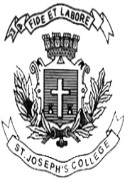 This paper contains four sections and five printed pagesSection AAnswer all of the following questions (20*1marks=20marks)1. Vacuum tubes were used in a. First generation b. Second generationc. Third generationd. None2. 101010101(2) in decimal number system is a.172b164c.341d.2233. The binary equivalent of FACEB (16) isa.11111010110011101011b.10101010101010101000c.10010011001100110011d.100011101111111100004. An assembly level program is converted to machine code usinga. compilerb. linkerc. loaderd. assembler5. Which type of data can be stored in the database?a. Image oriented data
b. Text, files containing data
c. Data in the form of audio or video
d. All of the above 6. Which of the following provides the ability to query information from the database and insert tuples into, delete tuples from, and modify tuples in the database?a. DML (Data Manipulation Language)b. DDL (Data Definition Language)c. Queryd. Relational Schema7. What is an operating system?
 a. interface between the hardware and application programs
b. collection of programs that manages hardware resources
 c. system service provider to the application programs
 d. all of the mentioned8.Machine learning is a field of AI consists of learning algorithms that …………………	a. At executing some tasks	b. overtime with experience	c. Improve their performance	d. All of the above 9. Which Unix command is used for changing the current directory?
a. pwd
b. rm
c.cd
d.cp10. An IoT network is a collection of ______ devices.a. Signalb. Machine to Machinec. Interconnectedd. Network to Network11. The correct sequence of HTML tags for starting a webpage is - Head, Title, HTML, bodyHTML, Body, Title, HeadHTML, Head, Title, BodyHTML, Head, Title, Body12. A program that is used to view websites is called aBrowserWeb viewerSpreadsheetWord processor13.     ISP stands for?internet server providerinternal server providerinternet service providerinsta service provider14. To create HTML page, you need _____Web browser text editor Both [A] and [B]None of the above15. What is the name of the first super computer of India?a. Saga 220b. PARAM 8000c. ENIACd. PARAM 600016. These types of computers are primarily involved in data processing and problem solving for specific programs.Compact ComputersDigital computersHybrid ComputersAnalog Computers17. Various types of computers are a. Personal computers b. Workstationsc. Tablet PCd. All of the above 18. Servers are computers that provide resources to other computers connected to a.a. Networkb. Client c. Mainframed. Super computer 19. Personal computers use a number of chips mounted on a main circuit board. What is the common name for such boards?Daughter boardMother boardFather boardBread board20. A …………. is a program that converts the entire source code of a programming language into executable machine code for a CPU at one go.  a. compiler b. linkerc. loaderd. interpreterSection BAnswer any SIX of the following question (6*6marks=36 marks)21.Write in detail about the basic characteristics of a computer in detail.22. Write a note on the concepts of assemblers, compilers and interpreters?23. With a neat block diagram explain how working of Central processing units.24. Write in detail about the functions of an operating system.25.How is file system different from Database management system?26. how are physical address different from logical address? explain with an example.27. Write a note on any four HTML tags in detail28.Give an overview and features of augmented reality and artificial intelligenceSection CAnswer any THREE of the following questions (3*8 marks =24marks)29. Explain the characteristic features of second generation and third generation computers in detail.30.Write short notes on i) BCD code ii)gray codeiii)ASCII code31.Write in detail about the classification of Operating systems.32. What are the functions of DBMS? Explain advantages and disadvantages of DBMS.33.Write a detailed note on classification of digital computers.Section DAnswer any two of the following questions       (2*10marks =20 marks)34.Write an algorithm and a draw a corresponding flowchart to find the largest of three numbers.35 Write a detailed note on SQL, DML, DDL.36.  illustrate with an example the role of latest technologies like Internet of things and machine learning in detail. ST. JOSEPH’S COLLEGE (AUTONOMOUS), BANGALORE-27ST. JOSEPH’S COLLEGE (AUTONOMOUS), BANGALORE-27ST. JOSEPH’S COLLEGE (AUTONOMOUS), BANGALORE-27ST. JOSEPH’S COLLEGE (AUTONOMOUS), BANGALORE-27ST. JOSEPH’S COLLEGE (AUTONOMOUS), BANGALORE-27ST. JOSEPH’S COLLEGE (AUTONOMOUS), BANGALORE-27BCA –I SEMESTERBCA –I SEMESTERBCA –I SEMESTERBCA –I SEMESTERBCA –I SEMESTERBCA –I SEMESTERSEMESTER EXAMINATION: OCTOBER 2021 (To be conducted in Jan _March 2022)CA 1121: Fundamentals of Computers SEMESTER EXAMINATION: OCTOBER 2021 (To be conducted in Jan _March 2022)CA 1121: Fundamentals of Computers SEMESTER EXAMINATION: OCTOBER 2021 (To be conducted in Jan _March 2022)CA 1121: Fundamentals of Computers SEMESTER EXAMINATION: OCTOBER 2021 (To be conducted in Jan _March 2022)CA 1121: Fundamentals of Computers SEMESTER EXAMINATION: OCTOBER 2021 (To be conducted in Jan _March 2022)CA 1121: Fundamentals of Computers SEMESTER EXAMINATION: OCTOBER 2021 (To be conducted in Jan _March 2022)CA 1121: Fundamentals of Computers Time- 3 hrs.Time- 3 hrs.Max Marks-100 Max Marks-100 Max Marks-100 